Использование методов и приёмов продуктивного обучения на урокахв начальной школе как средство повышения мотивации к обучению.    В настоящее время основная сфера занятости человека – это продуктивная деятельность, к которой мы готовим ребенка с первого класса. В современном мире профессии интеллектуального плана всё больше преобладают над ручным трудом. В первую очередь это связано с ростом технологических инноваций и автоматизацией производства. Подобные преобразования влияют на выбор методов и приёмов обучения в начальной школе. Кроме того, в современной школе многие учащиеся к четвёртому классу теряют интерес к учению. Почему это происходит? Причины этого негативного явления следующие:перегрузка однообразным учебным материалом;несовершенство методов, приемов и форм организации учебного процесса;ограниченные возможности для творческого самоуправления.В основе успешности обучения лежат универсальные учебные действия, имеющие приоритетное значение над узкопредметными знаниями и навыками, направленные на решение реальных жизненных задач.Решение этих педагогических задач и обусловливает актуальность позиций продуктивного образования, которое строится на организации условий для приобретения учащимися собственного опыта посредством практической деятельности. В связи с этим была определена тема моей работы: «Использование методов и приёмов продуктивного обучения на уроках в начальной школе как средство повышения мотивации к обучению».Метод обучения, при котором ребенок не получает знания в готовом виде, а добывает их сам в процессе собственной учебно-познавательной деятельности, называется продуктивным методом. Суть продуктивного метода заключается в том, что учитель ставит перед учениками некую проблему и дети совместными усилиями пытаются найти объяснение. Цели продуктивного обучения: «сформировать у учеников представление о творческом характере процесса и результата учебной деятельности, создать установку на стремление к самообразованию. Воспитать в них моральные качества, столь необходимые для созидательной деятельности, способности осознания роли и места людей в мироздании истории человечества».Использование продуктивных методов будет эффективным, если в процессе обучения реализуются следующие педагогические условия: систематичность и целенаправленность работы по их использованию; постепенное увеличение и нарастание активного участия обучающихся; использование субъективного опыта обучающихся; владение учителем технологии использования продуктивных методов.При систематическом использовании методов и приёмов продуктивной деятельности можно заметить, что у ученика формируются следующие умения: быстро ориентироваться в изменяющихся ситуациях, видеть проблему и не опасаться того, что он с ней столкнулся впервые.В продуктивных способах обучения исследователи выделяют вытекающие из них плюсы:у учеников появляется способность думать логично, научно и творчески; способность к самостоятельному творческому поиску необходимых знаний;появляется умение преодолевать имеющиеся трудности; делает учебный материал более доказательным;усвоение учебного материала становится более основательным и крепким; способствует конверсии знаний в убеждения; формирует у школьников положительный эмоциональный настрой к обучению; развивает познавательные интересы. Методы продуктивного обучения.Когнитивные методы. Метод конструирования понятий предполагает самостоятельную формулировку определения понятия, сравнение различных определений.Метод конструирования правил предполагает проведение учащимися исследований (по заданному учителем алгоритму), в результате которых они «открывают» некоторые правила, закономерности.Метод гипотез предполагает выдвижение учащимися различных обоснованных ими гипотез при ответе на вопрос «что будет, если…».Креативные методы.Метод гиперболизации предполагает увеличение или уменьшение объекта познания или его части (например, придумывается малое число, самый совершенный компьютер).Метод агглютинации предлагает соединить несоединимые в реальности качества, свойства, части объектов и изобразить их (словесно, в виде рисунка и т.п.).Метод мозгового штурма предполагает сбор как можно большего числа идей в результате освобождения участников от инерции мышления и стереотипов.Оргдеятельностные методы.Методы ученического целеполагания предполагают выбор учениками целей из предложенного учителем набора, конструирование учащимися целей по заданному алгоритму, обсуждение реалистичности и достижимости выдвинутых учениками целей, формулирование целей на основе результатов рефлексии, разработка ценностных норм и др.Методы ученического планирования предполагают планирование учащимися своей образовательной деятельности на определённый срок (урок, день, неделю); план должен включать этапы и виды деятельности ученика по реализации его цели; в конце работы осуществляется рефлексия планирования.Методы создания образовательных программ учеников предполагают владение комплексом методов – смысловое «видение» предмета, установление целей, отбор изучаемых вопросов и тем, планирование, самооценка и рефлексия.Полный цикл подготовки продуктивного урока содержит четыре стадии:проектирование: постановка цели, определение объёма и конкретизация учебных задач; диагностирование: определение объективных условий образовательного процесса, анализ причин, от которых зависит продуктивность; прогнозирование: прогноз достижений учеников, оценка эффективности урока; программирование: составление программы управления учебно-воспитательной деятельностью на основе диагноза и прогноза. В продуктивном обучении эффективность урока зависит от организации деятельности учащихся. Поэтому педагог должен стремиться самыми разнообразными приемами активизировать эту деятельность, и потому наряду с понятием методы обучения мы употребляем и понятие приемы обучения. Прием - это действие учителя, вызывающее ответную реакцию учащихся, соответствующую целям этого действия.      ТАБЛИЦА ПРИМЕРОВ ПРОДУКТИВНЫХ ЗАДАНИЙ.    Таким образом, продуктивные методы представляют собой своеобразное «открытие» новых свойств объекта или новых знаний. Дети под руководством учителя решают задачи: они наблюдают какой-либо факт, находят в нём непонятное явление, выдвигают гипотезу, выясняют связь этого явления с другими, ищут способы его объяснения и т. д. (как это делали в своё время учёные-первооткрыватели), и таким образом приходят к выводам о свойствах и закономерностях «открытого» ими явления.   Все это влияет на повышение мотивации к обучению.Для исследования уровня школьной мотивации учащихся в сентябре 2018г. был применен опросник Н. Лускановой, цель которого - выявить отношение обучающихся к школе, учебному процессу, эмоциональное реагирование на школьную ситуацию, доминирующие мотивы в мотивационной сфере обучающихся.    Статистический анализ полученных данных показал, что на начало 2 класса (2018-2019 уч. г) было 8   (30%) обучающихся имеют высокий уровень школьной мотивации. Эти дети отличаются наличием высоких познавательных мотивов, стремлением наиболее успешно выполнять все предъявляемые школой требования. Они очень чётко следуют всем указаниям учителя, добросовестны и ответственны, сильно переживают, если получают неудовлетворительные оценки или замечания педагога.  8 (30%) – хорошую школьную мотивацию. Данная группа детей успешно справляется с учебной деятельностью. При ответах на вопросы проявляют меньшую зависимость от жёстких требований и норм. Данный уровень мотивации является средней нормой.  4 (15%) - положительное отношение к школе, но школа привлекает детей внеучебной  деятельностью. Эти дети достаточно благополучно чувствуют себя в школе, однако чаще ходят в школу, чтобы общаться с друзьями, с учителем. Им нравится ощущать себя учениками, иметь красивый портфель, ручки, тетради. Познавательные мотивы у таких детей сформированы в меньшей степени, и учебный процесс их мало привлекает. Низкая школьная мотивация наблюдалась у 7 (25%) учащихся Подобные школьники посещают школунеохотно, предпочитают пропускать занятия. На уроках часто занимаются посторонними делами, играми. Испытывают серьезные затруднения в учебной деятельности. Находятся в состоянии неустойчивой адаптации к школе.  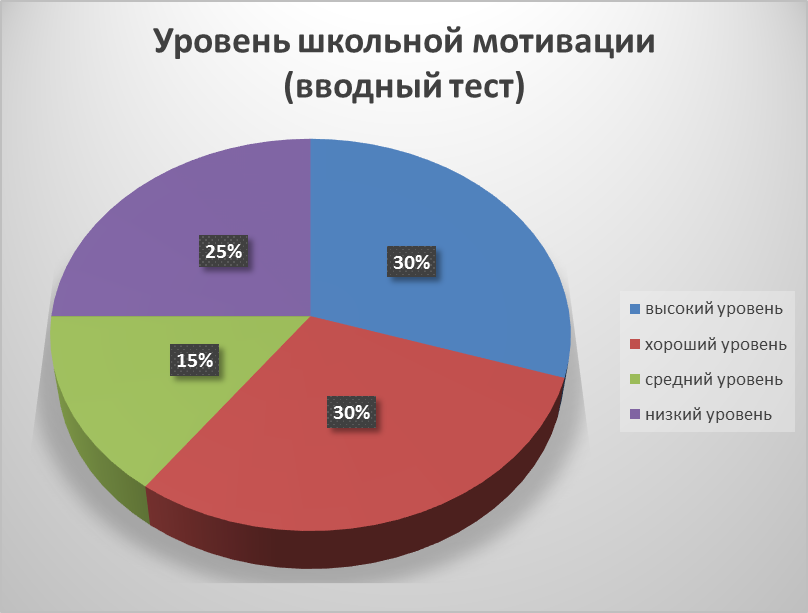       В декабре 2019 года была проведена промежуточная диагностика, которая показала   положительную динамику в развитии степени школьной мотивации. I уровень не изменился (30%), II уровень повысился с 8 (30%) до 10 (37%). III уровень увеличился за счёт учащихся, которые имели низкую мотивацию 6 (22%), в свою очередь учащиеся с IV  уровнем   уменьшились с 6 человек (22%) до 3 (11%), учащихся, относящихся  негативно к школе нет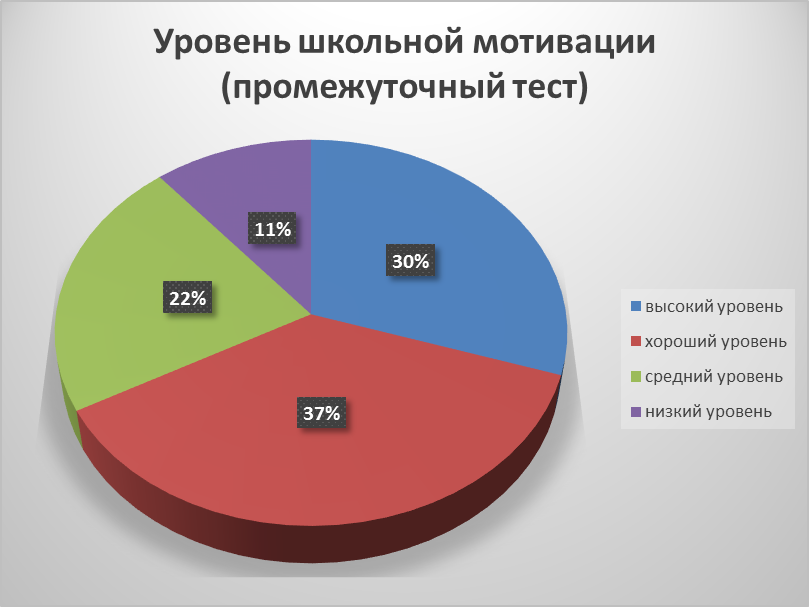  Таким образом, применение продуктивных методов и приёмов обучения не только повышает эффективность урока, но и формируют положительную мотивацию к обучению у учащихся класса.   Продуктивные методы и приёмы  обучения – это способы активизации учебно-познавательной деятельности учащихся, которые побуждают их к активной мыслительной и практической деятельности в процессе овладения материалом, когда активен не только учитель, но активны и ученики.Примеры продуктивных заданий Примеры продуктивных заданий Примеры продуктивных заданий Примеры продуктивных заданий Русский язык Математика Литературное чтение Окружающий мир Даны два слова: переносица и переноска. Можно ли с уверенностью сказать, что данные слова являются однокоренными? Докажите свою точку зрения. Преобразуй математическое выражение, так чтобы его можно было решить быстрее: 23146*33-12146*33-3174*72 Составь свой пример, используя данный принцип. Реши пример соседа по парте, а свой пример отдай ему. Найдите в рассказе Л.Н. Толстого «Акула» сравнения (Пример: мальчики как ящерицы; душно точно из топленной печки и т.д. ). Почему, на ваш взгляд, автор использовал в своём рассказе именно данные сравнения? Работа с картой стран.  Составь таблицу-опору («Своя опора») к ответу: Паспорт страны - соседа России: столица, денежная единица, флаг, коренные жители, флаг, река(и), животный мир и растительный мир и др. Дан текст. Запишите предложения, в которых нет существительных в предложном падеже (или  в которых встречается суффиксально-приставочный способ образования слов) Докажите свою позицию письменно. В классе 30 учеников. Сколько граммов хлеба окажется в пищевых отходах после посещения классом столовой, если каждый оставит полкусочка хлеба, а масса всего кусочка 50г? Сколько за неделю, месяц выбросит класс хлеба? Результаты занесите в таблицу. Какой вывод можно сделать по данной таблице?  Вопрос перед чтением рассказа В. Осеевой «Бабка» :Как вы думаете, почему В. Осеева назвала рассказ «Бабка»?  Читая рассказ, подумайте другой вариант названия произведения? Аргументируйте свой ответ. Что случится если поселить белого медведя в лесу? Составьте рисунок-опору к ответу.  или  Сформулируй свой ответ, используя слова: «Я считаю, что…», «Я думаю, что…» Найди, по какой причине разделили слова на группы: Лук, стол, карандаш Пила, ручка, свёкла Придумай и запиши свои примеры. В чем разница между 38–4·7+19 и (38–4·7)+19?  Согласитесь ли вы со мной, если я скажу, что значения выражений будут разными? Приведите аргументы против или за. Какие качества ребёнок в себя впитывает, когда слышит мелодичные, добрые, ласковые колыбельные? Докажите свою точку зрения. Придумай рекламу овощам и фруктам, которые выращивают на приусадебных участках, продают на рынках и в магазинах.  